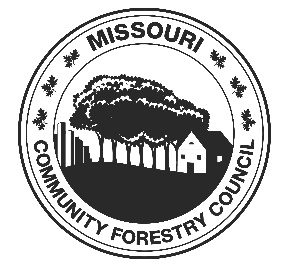 Executive CouncilOfficer Directory 2022-2024ChairMartha Clark13724 County Rd. 249Helena, MO 64459(816) 617-1451mectrees@gmail.comVice ChairSarah Crowder1427 W. 9th StreetKansas City, MO 64101 (816)561-1086sarah.crowder@bridgingthegap.orgTreasurerJacob McMains3507 Zinnia Dr.Columbia, MO 65202(660) 287-5773jacob.mcmains@davey.comAdministratorTBDMDC RepresentativesMDC State ForesterJustine GartnerP.O. Box 180Jefferson City, MO 65102(573) 522-4115 x 3116justine.gartner@mdc.mo.govMDC Community Forestry CoordinatorRussell HinnahPO Box 180Jefferson City, MO 65102(573) 522-4115 x 3306russell.hinnah@mdc.mo.govNorthwest RegionScott Roy(660) 359-5685James.roy@mdc.mo.gov	Northeast RegionDavid Vance8965 Hwy 36 Ste 1Hannibal, MO 63401(573) 248-2530 x 6374david.vance@mdc.mo.govSt. Louis RegionMark Grueber11715 Cragwold Rd.Kirkwood, MO 63122(314) 301-1500 x 4210                         mark.grueber@mdc.mo.govEast Central RegionDanny Moncheski2360 N. Hwy. DSt. Charles, MO 63304(636) 300-1953 x 248danny.moncheski@mdc.mo.govSouth Central RegionMike Fleischhauer12655 State Route YRolla, MO 65401(573) 368-2225 x 22mike.fleischhauer@mdc.mo.govSoutheast RegionJennifer Behnken.(573) 290-5858 x 4421Jennifer.behnken@mdc.mo.govSouthwest RegionJon Skinner201 West Riviera Dr. Suite BJoplin, MO 64804417-629-3434 x4543Jon.skinner@mdc.mo.govCentral RegionAnn Koenig3500 E Gans Rd(573) 822-7900ann.koenig@mdc.mo.govKansas City RegionCharles Conner12405 SE Ranson RoadLee’s Summit, MO 64082(816) 662-0900charles.conner@mdc.mo.gov Regional RepresentativesCentral RegionDave Dittmer 		 Ray Wallace (Chair)Columbia Parks & Rec	 Parks Resource Supervisor1507 Business Loop 70 W	 1299 Lafayette StColumbia Mo 65202	 Jefferson City, MO 65101(573) 874-6333		 (573) 634-6509dave.dittmer@como.gov	 rwallace@jeffcitymo.orgEast Central RegionJim Mitchell (Chair)City of St. Peters1 City Center BlvdSt. Peters, MO 63376636-477-6600 x1404jmitchell@stpetersmo.net Ben Voss		John EbelingCuivre River Electric Co-op	Ameren UE1112 East Cherry St. 	2100 BluestoneTroy, MO 63379		St. Charles, MO 63303(636) 695-4700		(314) 570-9197	bvoss@cuivre.com	      	jebeling@ameren.comNorthwest RegionMartha Clark    	                 Ron Lumb13724 County Road 249       1913 Olive Street                         Helena, MO 64459                  St. Joseph, MO 64507                 (816) 617-1451	                (816)390-2155mectrees@gmail.com                lumbstlc@sbcglobal.netNortheast RegionPaul Miller 		Robert Hendrickson415 N 6th St.		55891 Oakbrook Rd.Hannibal, MO 63401	New London, MO 63459(573) 221-7682		443-255-8282lumbarachers@hotmail.com  	robert@newplanet.comKansas City RegionHelene Miller		1206 Downing St		Liberty, MO 64068	 	(816) 415-8237		Miller4trees@att.net		St. Louis RegionMark Halpin (Chair)	     City of Brentwood	     2505 South Brentwood BlvdBrentwood, MO 63144(314) 963-8689mhalpin@brentwoodmo.orgMichael W Renner		St. Louis Community College-Meramec	11333 Big Bend RdSt. Louis, MO 63122314-984-7038Mrenner3@stlcc.edu	 Jacob KaiserCity of University City6801 Delmar BlvdUniversity City, MO 63130314-505-8316Southwest RegionTroy PowellCity of Springfield-Urban Forestry Tech.1010 W Chestnut St.Springfield, MO 65802417-874-2154tlpowell@springfieldmo.gov	Cindy Garner (Chair)	  Timothy WellsMo. Dept. of Conservation      Woody’s Landscaping and                2630 N. Mayfair                         Landscaping           Springfield, MO 65803             Springfield, MO (417)895-6880                          twoodyw1963@gmail.com               Cindy.Garner@mdc.mo.govAt Large MembershipJim Rocca	Gary GatesHonorary Lifetime Member	Mo. Parks & Rec. Assoc. 1547 Virginia Dr.		2018 William StEllisville MO 63011     	Jefferson City, MO 65109(636) 527-00633   	(573) 636-3828 jr4stree@charter.net		gary@mopark.orgNoelle Morris	     	Meridith PerkinsBridging the Gap	     	Forest ReLeaf of Missouri435 Westport Rd. #23     	4207 Lindell Blvd. Ste 301Kansas City, MO  64111	St. Louis, MO 63108(816) 561-1061 x 110     	(314) 533-5323noelle.morris@bridgingthegap.org  mperkins@moreleaf.orgMark McCarthy		Lynn Barnickol	     Mo. Forest Prod. Assoc. 	Mo. Consulting Foresters505 E. State Street	   	1913 Olive Blvd  	     Jefferson City MO 65101	St. Joseph, MO 64507	     (573) 634-3252		(816) 364-5922	     mark@moforest.org 		lumbstlc@sbcglobal.netHank Stelzer		Jill Johnson		     University of Missouri	USFS	     	203 ABNR Bldg.		1992 Folwell Ave	     Columbia, MO 65211	St. Paul, MN 55108	     (573) 882-4444		(651) 649-5253		     stelzerh@missouri.edu	jilljohnson@fs.fed.usUnknown		Gayle Fry/    	MoDOT – Roadside Mgmt.   	Federated Garden Club     PO Box 270		6100 Zumwalt Rd. Jefferson City, MO  65102  	Hartsburg, MO 65039        (573) 751-8647		(573) 635-7441		    			 jngfry@yahoo.comGene Brunk	           Dean Alberty	Charter Member	           Past Chair1611 Northport Dr.         1061 Red Oak RoadJefferson City MO 65109	Fordland, MO 65652(573) 636-5369	(417) 521-4500brunke@embarqmail.com lalberty@deeprootsmicrobiome.com